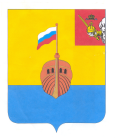 РЕВИЗИОННАЯ КОМИССИЯ ВЫТЕГОРСКОГО МУНИЦИПАЛЬНОГО РАЙОНА162900, Вологодская область, г. Вытегра, пр. Ленина, д.68тел. (81746)  2-22-03,  факс (81746) ______,       e-mail: revkom@vytegra-adm.ruЗАКЛЮЧЕНИЕна отчет об исполнении бюджета сельского поселения Кемское за 1 квартал 2022 года    09.06.2022 г.                                                                                      г. ВытеграЗаключение Ревизионной комиссии Вытегорского муниципального района к отчету об исполнении бюджета сельского поселения Кемское (далее – бюджет поселения) за 1 квартал 2022 года подготовлено в соответствии с требованиями Бюджетного кодекса Российской Федерации, Положения о Ревизионной комиссии Вытегорского муниципального района.Анализ поступлений и фактического расходования бюджетных средств, произведён по данным отчёта об исполнении бюджета поселения за 1 квартал 2022 года, утвержденного постановлением Администрации сельского поселения Кемское от 29.04.2022 г № 9. Бюджет поселения на 2022 год утверждён решением Совета сельского поселения Кемское от 16.12.2021 года № 174 «О бюджете сельского поселения Кемское на 2022 год и плановый период 2023 и 2024 годов» (далее – решение о бюджете) по доходам в сумме 3859,4 тыс. рублей, по расходам в сумме 3859,4 тыс. рублей. Бюджет принят без дефицита.Исполнение основных характеристикЗа 1 квартал 2022 года в решение о бюджете изменения вносились 1 раз. В результате внесенных изменений плановые показатели бюджета поселения по расходам составили 4282,8 тыс. рублей (+ 423,4 тыс. рублей). Дефицит бюджета утвержден в сумме 423,4 тыс. рублей.   За отчетный период 2022 года в доход бюджета поселения поступило 917,8 тыс. рублей, что составило 23,8 % от годового прогнозного плана. Расходы исполнены в объеме 880,0 тыс. рублей, или на 20,5 % от годовых значений.По итогам 1 квартала 2022 года сформировался профицит бюджета поселения в сумме 37,8 тыс. рублей. Доходы бюджета поселенияАнализ исполнения доходной части бюджета поселения по состоянию на 1 апреля 2022 года представлен в таблице:	              (тыс. рублей)За 1 квартал 2022 года в бюджет поселения поступило налоговых и неналоговых доходов в сумме 30,4 тыс. рублей, что составило 14,0 % от плана на год. Поступления по налоговым доходам составили 27,2 тыс. рублей, или 13,3 % от годового уточнённого плана. По сравнению с аналогичным периодом 2021 года налоговых доходов поступило на 6,1 тыс. рублей, или на 18,3 % меньше. Неналоговые доходы поступили на уровне аналогичного периода 2021 года в сумме 3,2 тыс. рублей (24,6 % от плана на год).  Налоговые доходы составили:- земельный налог в сумме 9,9 тыс. рублей, или 9,2 % от плана на 2022 год, в том числе: земельный налог с организаций – 8,8 тыс. рублей, или 12,2 % от годового плана, земельный налог с физических лиц – 1,1 тыс. рублей, или 3,1 % от годового плана. По сравнению с аналогичным периодом 2021 года земельного налога поступило больше на 2,5 тыс. рублей, или на 33,8 %; - налог на имущество физических лиц в сумме 11,3 тыс. рублей, или 7,6 % от плана на год. По сравнению с аналогичным периодом 2021 года налога поступило меньше на 0,6 тыс. рублей, или на 5,0 %.- налог на доходы физических лиц в сумме 11,7 тыс. рублей (21,7 % от плана на 2022 год), что больше на 2,0 тыс. рублей, или на 20,6 %, чем за 1 квартал 2021 года;  - доходы от поступления государственной пошлины поступили в объеме 4,2 тыс. рублей, или на 210,0 % от плана на 2022 год. К уровню аналогичного периода 2021 года поступления от госпошлины составили 35,9 % (за 1 квартал 2021 года поступило госпошлины на сумму 11,7 тыс. рублей). Неналоговые доходы представлены доходами от использования муниципального имущества (сдача имущества в аренду) в сумме 3,2 тыс. рублей, или 24,6 % от плана.        По сравнению с 1 кварталом 2021 года налоговых и неналоговых доходов поступило больше на 1,1 тыс. рублей. Их доля в общем объеме доходов поселения – 4,0 %. Безвозмездные поступления составили 887,4 тыс. рублей, или 24,4 % от годовых плановых назначений, из них:- дотации 835,4 тыс. рублей (24,8 % от плана), в том числе:  дотации на поддержку мер по обеспечению сбалансированности бюджетов 170,1 тыс. рублей (24,0 % от плана),  дотации на выравнивание бюджетной обеспеченности 665,3 тыс. рублей (25,0 % от планового показателя); - субсидии 35,4 тыс. рублей (21,6 % от плана), в том числе:   на организацию уличного освещения 35,4 тыс. рублей. (поступившие средства субсидии освоены на 97,7 %);   - субвенции 16,6 тыс. рублей (15,2 % от годового плана), в том числе:     на осуществление первичного воинского учета 16,6 тыс. рублей (освоены на 100,0 %);По сравнению с аналогичным периодом 2021 года безвозмездных поступлений поступило больше на 21,8 тыс. рублей, или на 2,5 %.Доля безвозмездных поступлений в общем объеме доходов поселения составила 96,7 %.Общий размер поступлений за 1 квартал текущего года увеличился по сравнению с аналогичным периодом прошлого года на 15,7 тыс. рублей, или на 2,5 %. Анализ исполнения доходов бюджета сельского поселения Кемское по видам доходов за 1 квартал 2022 года представлен в приложении 1 к Заключению.                                          3.  Расходы бюджета поселения        Расходы бюджета за 1 квартал 2022 года составили 880,0 тыс. рублей, или 20,5 % к годовым плановым назначениям.        Анализ исполнения расходной части бюджета поселения за 1 квартал 2022 года представлен в таблице:                                                                                                                                                                         (тыс. рублей)         По разделу 01 «Общегосударственные вопросы» исполнение годового плана составило 567,5 тыс. рублей, или 20,4 % к уточненным бюджетным назначениям. По сравнению с аналогичным периодом 2021 года объем расходов увеличился на 171,7 тыс. рублей, или на 43,4 %. Доля расходов раздела в общем объеме расходов поселения – 64,5 %.         По подразделу 0102 «Функционирование высшего должностного лица субъекта Российской Федерации и муниципального образования» расходы составили 185,3 тыс. рублей (2021 г. – 145,2 тыс. рублей), или 20,7 % от годовых бюджетных назначений. Расходы направлены на содержание главы муниципального образования (выплаты заработной платы, включая уплату налогов и взносы в фонды).          По подразделу 0104 «Функционирование Правительства Российской Федерации, высших исполнительных органов государственной власти субъектов Российской Федерации, местных администраций» расходы составили 346,9 тыс. рублей (2021 г. – 215,6 тыс. рублей), или 23,1 % от плана.  В течение 1 квартала 2022 года первоначальный плановый показатель (1534,6 тыс. рублей) был уменьшен на 35,8 тыс. рублей, или на 2,3 % и составил 1498,8 тыс. рублей.          Расходы по данному подразделу составили:- расходы на содержание администрации поселения – 341,5 тыс. рублей, в том числе: расходы на выплаты персоналу составили 150,1 тыс. рублей, на закупку товаров, работ, услуг – 191,4 тыс. рублей, - межбюджетные трансферты, перечисляемые в бюджет района на осуществление отдельных полномочий администрацией района в соответствии с заключенными соглашениями – 5,4 тыс. рублей;          Бюджетные назначения по подразделу 0106 «Обеспечение деятельности финансовых, налоговых и таможенных органов и органов финансового (финансово-бюджетного) надзора» исполнены в объеме 35,3 тыс. рублей, или на 25,0 %. Расходы по данному подразделу были направлены на обеспечение отдельных полномочий за счет средств поселения в соответствии с заключенными соглашениями, в том числе: на обеспечение деятельности финансовых органов – 25,0 тыс. рублей, на обеспечение полномочий по внешнему контролю – 10,3 тыс. рублей.               Расходы по подразделу 0107 «Обеспечение проведения выборов и референдумов» при годовом плановом показателе 234,8 тыс. рублей и по подразделу 0113 «Другие общегосударственные вопросы» при годовом плановом показателе 3,3 тыс. рублей в 1 квартале не исполнялись.                            В 1 квартале 2022 года финансирование расходов из Резервного фонда администрации не производилось.  По разделу 02 «Национальная оборона» исполнение годового планового показателя составило 16,6 тыс. рублей, или 15,5 %. К аналогичному периоду прошлого года исполнение составило 108,5 %.        Расходы произведены по подразделу 0203 «Мобилизационная и вневойсковая подготовка» за счет субвенции из федерального бюджета на осуществление первичного воинского учета. Средства направлены на выплаты персоналу.         По разделу 03 «Национальная безопасность и правоохранительная деятельность» при годовом плановом показателе 30,0 тыс. рублей в 1 квартале не исполнены.        Бюджетные назначения по разделу 05 «Жилищно-коммунальное хозяйство» исполнены в объеме 120,3 тыс. рублей, или на 22,6 % от плана. По сравнению с аналогичным периодом 2021 года объем расходов уменьшился на 255,7 тыс. рублей, или на 68,0 %. Доля расходов в общем объеме расходов бюджета поселения составила 13,7 %.        По подразделу 0502 «Коммунальное хозяйство» расходы исполнены в сумме 34,6 тыс. рублей, или на 21,1 % от плана.По подразделу 0503 «Благоустройство» расходы исполнены в сумме 85,7 тыс. рублей, или на 23,2% от уточненного плана на год. Средства были направлены на организацию уличного освещения в населенных пунктах поселения.                   По разделу 08 «Культура, кинематография» исполнение расходов за 1 квартал 2022 года составило 25,0 %, или 100,6 тыс. рублей. К аналогичному периоду прошлого года исполнение составило 103,6 %. Доля расходов раздела в общих расходах бюджета составляет – 11,4 %. Исполнены расходы по подразделу 0801 «Культура». Расходы составили межбюджетные трансферты, перечисляемые из бюджета поселения в бюджет района на осуществление администрацией района полномочий в сфере культуры по соглашению.         По разделу 10 «Социальная политика» расходы в 1 квартале исполнены в объеме 51,0 тыс. рублей, или на 15,3 % от плана на год. Исполнены на уровне 1 квартала 2021 года. Расходы исполнены по подразделу 1001 «Пенсионное обеспечение».  Денежные средства направлены на доплаты к пенсии бывшим главам поселения.      Бюджетные назначения по разделу 11 «Физическая культура и спорт» исполнены по подразделу 1101 «Физическая культура» в объеме 24,0 тыс. рублей, или на 72,1 % от плана. Расходы составили межбюджетные трансферты, перечисляемые из бюджета поселения в бюджет района на осуществление администрацией района полномочий в сфере физической культуры и спорта по соглашению.Расходы на социальную сферу составили 175,6 тыс. рублей, или 20,0 % от общего объема расходов.          По сравнению с аналогичным периодом 2021 года объем расходов бюджета поселения уменьшился на 91,6 тыс. рублей, или на 9,4 %.           Анализ исполнения расходов бюджета сельского поселения Кемское по разделам, подразделам за 1 квартал 2022 года представлен в приложении 2 к Заключению.  4. Реализация целевых программ.        В 2022 году запланировано исполнение 1 муниципальной программы «Благоустройство территории сельского поселения Кемское на 2022 - 2025 годы». На реализацию программной части бюджета предусмотрены бюджетные ассигнования в размере 338,9 тыс. рублей, или 8,8 % от общего утвержденного объема расходов поселения. Исполнение расходов бюджета сельского поселения Кемское по муниципальным программам в 1 квартале 2022 года отражено в таблице.                                                                                                                                                                                      (тыс. рублей)        За 1 квартал 2022 года исполнение бюджета по муниципальным программам составляет 120,3 тыс. рублей, или 35,3 % от уточненного плана на год. Доля программного финансирования в общих расходах поселения в 1 квартале составила 13,7 %.        Реализация муниципальной программы в 1 квартале осуществлялась по  разделу «Жилищно – коммунальное хозяйство».                                   5.  Дефицит бюджета поселения.         Решением Совета сельского поселения Кемское от 16.12.2021 г. № 174 «О бюджете сельского поселения Кемское на 2022 год и плановый период 2023 и 2024 годов» бюджет на 2022 год утвержден бездефицитный. В результате внесенных изменений в плановые показатели по расходам дефицит бюджета утвержден в объеме 423,4 тыс. рублей.  Утвержденный объем дефицита соответствует нормам статьи 92.1 Бюджетного кодекса Российской Федерации.        По итогам исполнения бюджета за 1 квартал 2022 года сложился профицит бюджета в сумме 37,8 тыс. рублей.           Выводы и предложения.        Отчет об исполнении бюджета сельского поселения Кемское представлен в Совет сельского поселения Кемское в соответствии с Положением «О бюджетном процессе в сельском поселении Кемское», утвержденным решением Совета сельского поселения Кемское от 25.04.2016 г.  № 107 (с изменениями). Данные отчета достоверно и полно отражают исполнение основных характеристик бюджета поселения за 1 квартал 2022 года.         Бюджет за 1 квартал 2022 года выполнен по доходам на сумму 917,8 тыс. рублей, или на 23,8 % от годового плана, расходы исполнены на сумму 880,0 тыс. рублей, или на 20,5 % от плана, установленного на текущий год.         Бюджет поселения за 1 квартал 2022 года исполнен с профицитом в сумме 37,8 тыс. рублей.          По сравнению с аналогичным периодом прошлого года общий размер поступлений за 1 квартал текущего года увеличился по сравнению с аналогичным периодом прошлого года на 15,7 тыс. рублей, или на 1,7 %, объем расходов бюджета поселения уменьшился на 91,6 тыс. рублей, или на 9,4 %.          Ревизионная комиссия Вытегорского муниципального района предлагает представленный отчет об исполнении бюджета сельского поселения Кемское за 1 квартал 2022 года к рассмотрению с учетом подготовленного анализа. Аудитор Ревизионной комиссии                                                   О.Е. НестероваНаименование показателяИсполнено на01.04.20212022 год2022 год2022 годНаименование показателяИсполнено на01.04.2021Уточненныйгодовой планИсполнено на     01.04.2022% исполнения к годовому плануДоходы бюджета - итого902,13859,4917,823,8Налоговые доходы33,3204,027,213,3Неналоговые доходы3,213,03,224,6Налоговые и неналоговые доходы36,5217,030,414,0Безвозмездные поступления 865,63642,4887,424,4Дотации 806,03369,4835,424,8Субсидии 44,3163,935,421,6Субвенции 15,3109,116,615,2НаименованиеИсполнено за 1 квартал 2021 года2022 год2022 год2022 год2022 годНаименованиеИсполнено за 1 квартал 2021 годаУточненный годовой планИсполнено% исполнения к уточненному бюджету% исполнения к уровню 2021 года123456Общегосударственные вопросы395,82576,3567,520,4143,4Национальная оборона15,3107,116,615,5108,5Национальная безопасность и правоохранительная деятельность14,630,00,00,00,0Жилищно-коммунальное хозяйство376,0308,9120,322,632,0Образование0,05,00,00,00,0Культура, кинематография97,1402,3100,625,0103,6Социальная политика51,0333,751,015,3100,0Физическая культура и спорт21,896,124,025,0110,1Итого971,63859,4880,020,590,6№ п/пНазвание муниципальной программы Утверждено на 2022 год Исполнено в 1 квартале 2022 года % исполнения МП Удельный вес в программных расходах Удельный вес в общем объеме расходов поселения1Благоустройство территории сельского поселения Кемское на 2022 - 2025 годы338,9120,335,5%100,0%13,7%Итого 338,9120,335,5%100,0%13,7%